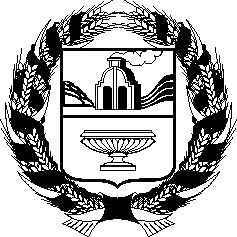 АЛТАЙСКОЕ КРАЕВОЕ ЗАКОНОДАТЕЛЬНОЕ СОБРАНИЕПОСТАНОВЛЕНИЕг. БарнаулВ соответствии со статьей 38 закона Алтайского края «Об Алтайском краевом Законодательном Собрании» Алтайское краевое Законодательное Собрание ПОСТАНОВЛЯЕТ:1. Одобрить Соглашение о межпарламентском сотрудничестве между Законодательным Собранием города Севастополя и Алтайским краевым Законодательным Собранием.2. Направить настоящее постановление в Законодательное Собрание города Севастополя.3. Настоящее постановление вступает в силу со дня его принятия.№О Соглашении о межпарламент-ском сотрудничестве между Законодательным Собранием города Севастополя и Алтайским краевым Законодательным СобраниемПроектПредседатель Алтайского краевого Законодательного СобранияА.А. Романенко